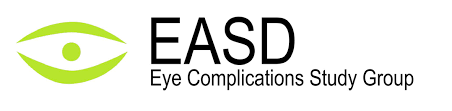 30th EASDec Annual Meeting, 21st – 23rd May 2020.  Barcelona, Spain.Venue: Hotel AlimaraTHURSDAY, 21th MAY 202015.00: Satellite Symposium 1                                           Symposium Bayer Update and controversies on the treatment of DR and DMEWelcome and Introduction (Chair)                                                                                                                      Prof. Rafael SimóAflibercept: Optimizing Anti-VEGF Therapy in Retinal Disease                                                                          Dr. Patricia UdaondoControversies in DR and DME: Importance of Early, Intensive Treatment                                                                     Dr. Olga Simó-ServatEURETINA Guidelines and RWE                                                                                                                           Dr. Lluís Arias 16.30: Break16.45: Satellite Symposium 2  Diabetic Retinopathy as biomarker of cardiovascular disease                                     Symposium Novo NordiskWelcome and introduction (Chair)Prof. Javier Escalada The influence of microangiopathy on macroangiopathy in diabetesProf. Dídac Mauricio Diabetic retinopathy as a risk factor of cardiovascular diseaseProf. Rafael SimóThe role of microangiopathy in heart failureProf. Vivencio Barrios18.30: Official opening of EASDec and the Annual Meeting Welcome ReceptionVENUE: Hotel Can Travi Nou18.30 - 20.30 Drinks reception, tapas and canapésFRIDAY, 22th MAY 202008:00 	Registration 09:00 	INTRODUCTION AND WELCOMEProf. Rafael Simó9:15 Oral communications: Basic and translational research in diabetic eye complications                                                (Supported by Mundipharma)Chair: Prof. Reinier O. Schlingemann and Prof. Alan Stitt9:15-9:30 Patrice Fort (Michigan, US) Regional changes of retinal physiology in humans: diabetes vs retinopathy9:30-9:45 Esmeralda Bosma (Netherlands) The role of eNOS in VEGF-induced vascular permeability9:45-10:00 Olga Simó-Servat (Spain) ERM complex, a therapeutic target for vascular leakage induced by diabetes10:00-10:15 Hugo Ramos (Spain) DPP-IV inhibitors for treating early stages of diabetic retinopathy in an experimental model: a dose-efficacy study10:15-10:30 Tine Van Bergen (Belgium) Targeting plasma kallikrein with a novel bicyclic peptide inhibitor (THR-149) reduces retinal thickening in a diabetic rat model10:30-10:45 Eleni Beli (UK) Diurnal rhythms of myeloid cell infiltration into the retina in type 1 diabetes (T1D)10:45 Coffee break 11:00 SESSION: Screening of diabetic retinopathy in Europe: current status and new challengesChair: Prof. Peter Scanlon and Prof. Tunde Peto11:00-11:12 Katie Hazelgrove (UK) Incidence of referable diabetic retinopathy at patient’s first screening11:12-11:24 Jacob Grauslund (Denmark) Identification and characterization of patients with rapid progression of diabetic retinopathy in the Danish national screening program 11:24-11:36 Anne Suhr Thykjær (Denmark) Non-attendance at diabetic eye screening in the Danish nationwide screening program11:36-11:48 Deborah M. Broadbent (UK) Safety, efficacy and cost effectiveness of individual screening for diabetic retinopathy: the Individualized Screening for Diabetic Retinopathy (ISDR) single centre, open label, equivalence randomized controlled trial11:48-12:00 Rajiv Pandey (Ireland) Irish National Diabetic RetinaScreen programme: 5 rounds of screening and referrals12:00-12:12 Caroline Styles (UK) Use of dilating drops in the Scottish diabetic retinopathy screening programme12:12-12:24 Petri Huhtinen (Finland) Establishing a diabetic retinopathy screening service in Eswatini12:30 	EVA KOHNER LECTUREChair: Prof. Tunde Peto. Awarded: Simon Harding - Future challenges in detecting treatable diabetic retinopathy13:15 Lunch (Poster presenters have priority for lunch)13:30 	POSTER SESSION Experimental researchModerators: Dr. Cristina Hernández1 – Aurora Mazzeo (Italy) Effects of melanocortin receptor agonism in cell models of the inner blood-retinal barrier cultured in diabetic-like conditions2 – Natasha Varsney (UK) Fluctuating hyperglycaemia has the same effect as sustained hyperglycaemia in an in vitro model of diabetic retinopathy 3 – Ana I. Arroba (Spain) Anti-inflammatory (m2) response is induced by a synthetic glycolipid-type molecule ((1r)-1-dodecylsulfinyl-5N,6O-oxomethylidenenojirimycin): a new possible treatment in diabetic retinopathy 4 – Ingeborg Klaassen (Netherlands) Involvement of PDGF in neurite outgrowth leading to fibrovascular membranes in PDRScreening and epidemiologyModerators: Dr. Anne Suhr Thykjær and Dr. Deborah M. Broadbent1 – Steve Aldington (UK) International students undertaking UK University-validated distance-learning courses in Diabetic Retinopathy Screening (DRS)2 – Rosalind Creer (UK) Assessing virtual clinic quality and safety for patients with diabetic eye disease at Manchester Royal Eye Hospital3 – Angela Dale (UK) The use of virtual clinics to manage diabetic retinopathy patients with delayed follow up appointments in an English hospital eye service4 – Jayashree Sahni (California, US) Insights into progression of diabetic retinopathy (DR) severity among primary care patients with diabetes in the United States5 – Iona Minty (UK) Incidental vascular findings in diabetic eye screening: do patients benefit from referral?6 – Robert Rehak (UK) Profile, visual and maculopathy outcomes of patients referred for the first time with pre-proliferative diabetic retinopathy from screening into a hospital eye service7 – Martina Tomić (Croatia) Association between homocysteine and the risk of retinopathy in type 2 diabetes8 – Donal McCullagh (UK) Audit of referral of patients graded as R3 (proliferative retinopathy) by diabetic eye screening programme Northern Ireland (DESPNI)9 – Catherine Jamison (UK) Diabetic eye disease in patients with diabetes mellitus secondary to chronic pancreatitis (DMsCP)10 – Laura Cushley (UK) Certification of Visual Impairment in Patients with Diabetes Mellitus in Northern Ireland over a 5 year period11 – Laura Kennelly (Ireland) Irish Diabetic Retinopathy Screening Programme: An analysis of grade R2 screened patients in 201512 – Alan Sproule (UK) Grading data are only as good as the graders – and all data depends on good quality questions 13 – Henrik Lund-Andersen (Denmark) Prevalence of diabetic retinopathy in Greenland14 – Tunde Peto (UK) Young people's view of Diabetic Retinopathy Screening in Northern IrelandRetinal imaging and artificial intelligenceModerators: Prof. Frank D. Verbraak and Dr. Inês Pereira Marques1 – Georgios Bontzos (Greece)Retinal neurodegeneration, macular circulation and morphology of the foveal avascular zone in diabetic patients. Quantitative cross-sectional study using OCT-A2 – Giuseppe Querques (Italy) Nonmydriatic widefield retinal imaging with an automatic white LED confocal imaging system compared with dilated ophthalmoscopy in screening for diabetic retinopathy3 – Maria Luisa Ribeiro (Portugal) Baseline characterization of retinal vascular disease in eyes with mild to moderate non proliferative diabetic retinopathy (NPDR) in diabetes type 2, using novel non-invasive Imaging methods, in a longitudinal, prospective and interventional 2-year clinical study (CORDIS)4 – Maribel Lopez (Spain) Automated diabetic retinopathy quality image assessment: diagnostic accuracy in clinical practice5 – Lars Díaz (Denmark) Neural networks and left/right classification of retinal images6 – Fethallah Benmansour (Switzerland) Machine Learning to Predict Diabetic Retinopathy Improvement in Patients with Mild NPDR Using Systemic and Retinal Imaging Features7 – Jacob Andersen (Denmark) Using Semantic Segmentation for Detection of Microaneurysms in Retinal Images8 – Rosangela Lattanzio (Italy) MultiColor imaging to detect different subtypes of retinal microaneurysms in diabetic retinopathy9 – Andreea Ciudin (Spain) Retinal sensitivity and gaze fixation: two independent and valuable measurments that could be obtained by using microperimetry10 – Thomas Lee Torp (Denmark) Validation of the SIVA-plus deep-learning algorithm on retinal vascular calibre in patients with treatment-naïve proliferative diabetic retinopathy before and after panretinal photocoagulation11 – Kim Gooding (UK) Examining the impact of type 2 diabetes on longitudinal changes in fovea thickness12 – Andrzej Grzybowski (Poland) Pilot artificial intelligence based diabetic retinopathy screening programme in Poland13 – Marie Torm (Denmark) Hyperreflective dots on optical coherence tomography scans of diabetic retinopathy – can some of them represent non-perfused capillaries?14 – Romano Vrabec (Croatia) Association between retinal nerve fiber layer, ganglion cell layer with inner plexiform layer and diabetic retinopathy in type 2 diabetes 15 – Mariacristina Parravano (Italy) Deep capillary plexus impairment as a biomarker of diabetic retinopathy progression in the long-term follow up in type 1 diabetes DR treatmentModerators: Dr . Olga Simó-Servat and Dr. Rosangela Lattanzio1 – Valeriya A. Biletskaya (Russia)Neovascular glaucoma drainage surgery, remote results for diabetic patients.2 – Eylem Cagiltay (Turkey)Optical coherence tomography biomarkers to predict anti-VEGF response in diabetic macular edema3 – Emine Doğan (Turkey) Short term effects of intravitreal Bevacizumab injection on retinal nerve fiber layer thickness4 – Mehmet Murat (Turkey) Prognostic value of subretinal fluid volume in patients with Ranibizumab-resistant diabetic macular edema treated with intravitreal Dexamethasone5 – Anna Stage Vergmann (Denmark) Retinal vascular oxygen saturation in response to panretinal photocoagulation in proliferative diabetic retinopathy: detection of a dose-response relationship?6 – Søren Leer Blindbæk (Denmark) Changes in retinal microvasculature parameters after low-carbohydrate, high-fat diet in type 2 diabetes: a randomized-controlled trial of Danish type 2 diabetic patients7 – Stela Vujosevic (Italy) Subthreshold micropulse laser in diabetic macular edema: OCT and OCT-Angiography biomarkers of treatment response8 – Irina Bashina (Russia) The use of prolonged corticosteroids for the prevention of macular edema after cataract surgery in patients with diabetes mellitus9 – Mehmed Uğur Işik (Turkey) Investigation of choroidal thickness changes after intravitreal Bevacizumab treatment in the treatment of diabetic macular edema10 – Irene Stratton (UK) Outcomes in patients with diabetic macula oedema treated with Aflibercept for up to three years11 – Diana Minasyan (Ireland) Evaluation of real-life clinical outcomes of intravitreal anti-VEGF injections for diabetic maculopathy in Diabetic Retina Treatment Unit, Mater Misericordiae University Hospital, Dublin, Ireland12 – Lazaros Konstantinidis Outcomes of hybrid mixed-gauge by bimanual vitrectomy for diabetic tractional retinal detachment13 – Ernest Lim (UK) Short-term effectiveness of subthreshold laser therapy for predominantly non-centre involving diabetic macular oedema14:45 Oral communications: Clinical Management and Treatment of Diabetic Eye ComplicationsChair: Dr. Stela Vujosevic and Prof. Patrice Fort14:45-15:00 Rafael Simó (Spain) Diabetic retinopathy as an independent predictor of subclinical cardiovascular disease: baseline results of the PRECISED study15:00-15:15 Kiran Shah (India) Diabetic retinopathy grade as predictor of outcomes in patients with type 2 diabetes and lower extremity amputations – multicentric longitudinal seven years study15:15-15:30 José Cunha-Vaz (Portugal) Ocular and systemic risk markers of diabetic retinopathy progression. A five-year longitudinal study15:30-15:45 Inês Pereira Marques (Portugal) Different retinopathy phenotypes in diabetes type 2 show different five-year risks for development of DME and PDR15:45-16:00 Reinier Schlingemann (Netherlands) miRNA levels as a biomarker for anti-VEGF response in patients with diabetic macular edema16:00-16:15 Qian Yang (UK) Retinal vasculature damage in the deeper plexus is more severe than in the superficial plexus during very early diabetic retinopathy 16:15 	ROUND TABLE: Looking at retinal neurodegeneration and beyond                                   (Supported by OM-VIFOR PHARMA)                Chair: Prof. Jakob Grauslund and Prof. Rafael SimóThe neurovascular unit: a key element in the development of vascular leakage  	Alan Stitt (Belfast)Retinal neurodegeneration in diabetes: clinical and therapeutic implications. Rafael Simó (Barcelona)Retinal fingerprint of neurodegenerative diseasesFrank D. Verbraak (Amsterdam)17:45 	ANNUAL GENERAL MEETING18:30	End of the Day20:00 	Conference dinner SATURDAY, 23th MAY 202008:30 	Registration9:00 	Oral presentations: New technologies in eye imagingChair:   Prof. José Cunha-Vaz and Dr. Steve Aldington 9:00-9:15 Naiara Relaño-Barambio (Spain) Validation of a deep learning algorithm for diabetic retinopathy9:15-9:30 Malin Lundberg Rasmussen (Denmark) Comparing SIVA and VAMPIRE for vascular geometric findings in patients with type 1 diabetes9:30-9:45 Fethallah Benmansour (Switzerland) Deep learning algorithm for predicting diabetic retinopathy (DR) improvement with anti-VEGF therapy in individual patients using baseline color fundus photographs (CFPs)9:45-10:00 Frank Verbraak (Netherlands) Validation of automated screening for referable diabetic retinopathy with an automatic device (IDxDR) in a Spanish population10:00 Keynote Lecture: Prof.Patrice Fort “A journey through multi-omics analysis of diabetic retinopathy”10:45 	Coffee Break11:00 SESSION: “Liquid Biopsy: usefulness for personalized treatment in DME”                                                         (Supported by ROCHE)                                 Chair: Prof. Tunde Peto and Dr. Patricia UdaondoRetinal Disease Phenotyping through Advanced Ocular Omics    Andreas D. ChristPersonalized medicine by Targeting Pro-inflammatory Cytokines in DR and DME               Marina Mezquida 12:00  SESSION: “What should know the GP about DR?”                                        (Supported by AstraZeneca)		        Chair:  Dr. Maria Cristina Parravano and Dr. Xavier Mundet- Relationship with other diabetic complications  	 Manel Mata- Can DR influence the management of diabetes?  Olga Simó-Servat12:45	Best poster prize ceremony and closing remarksProfessor Rafael Simó